CALENDARI EXERCICI 2019Observacions: El dia 20 de març l’horari serà de 9 a 11 hores.ANGLÈS A1ANGLÈS A1Data d'inici:28 de Gener de 2019Data fi:20 de Març de 2019Horari:De Dilluns a Divendres de 9:00 a 13:00 horesAula:Aula 4 (centre nº147)Total hores:150 hores (38 dies lectius)Formador/a:MARIA SOPENA TERÉSLloc impartició:CENTRE VERSAILLES - Gran Passeig de Ronda, 147 (Lleida)@: comercial@cf-versailles.com / Telf. 973 24 80 41GENER - 2019GENER - 2019GENER - 2019GENER - 2019GENER - 2019GENER - 2019GENER - 2019GENER - 2019FEBRER - 2019FEBRER - 2019FEBRER - 2019FEBRER - 2019FEBRER - 2019FEBRER - 2019DLLDMDCDJDJDVDVDSDLLDMDCDJDVDS123344512789101011111245678914151617171818191112131415162122232424252526181920212223282930313125262728MARÇ - 2019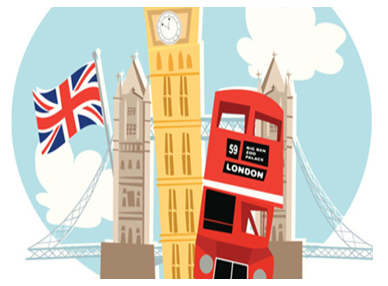 MARÇ - 2019MARÇ - 2019MARÇ - 2019MARÇ - 2019MARÇ - 2019MARÇ - 2019MARÇ - 2019DLLDMDCDJDJDVDVDS11245677889111213141415151618192021212222232526272828292930Dies festius i no lectiusDies festius i no lectiusDies festius i no lectiusDies festius i no lectiusDies festius i no lectiusDies lectiusDies lectiusDies lectius